OBEC LESONICE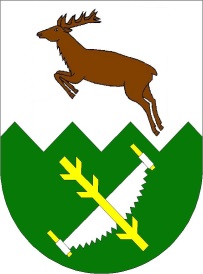 ZÁPISz 10. zasedání Zastupitelstva obce Lesonice,konaného dne 23. 6. 2016 v budově Obecního úřadu v Lesonicích.Zasedání bylo řádně svoláno a zahájeno v 18:00 hodin starostou obce.Přítomni: 8 (viz. prezenční listina), omluveni – Ing. Pavel Bulička, Ing. Rostislav Čech přišel v  18:40Zastupitelstvo obce Lesonice určuje ověřovateli zápisu Radka Roupce a Miroslava Zikmunda a zapisovatelem Michala Cakla.Výsledek hlasování: SCHVÁLENO: 7 pro, 0 proti, 0 se zdrželo hlasováníZastupitelstvo obce Lesonice schvaluje následující program zasedání:Průběžná zpráva o evidenci a vymáhání pohledávek obceOZV 1/2016 – zákaz konzumace alkoholických nápojů na veřejnosti		Schválení prodeje nepotřebného majetku obce Lesonice – míchačka, okružní pila – záměr o prodeji vyvěšen dne 6.6. 2016Žádost LČR, s.p. o prodej pozemku p.č. 592, k.ú. LesoniceŽádost o schválení plánu opatření pro případ havárie – Rolnická společnost LesoniceŽádost o pronájem pozemků – Rolnická společnost LesoniceProjekt vzniku 5 – 6 malometrážních bytů v půdních prostorách objektu čp. 169, LesoniceSokolovna – schválení převodu objektu Sokolovny do majetku obce – výpis z 32. Zasedání PČOSMožnosti řešení nedostatku zásobování pitnou vodou v obci LesoniceHlasováno o záměru řešení možného připojení obce na pitnou voduRozpočtové úpravy č. 4/2016RůznéŽádost LČR o prodej části parcely č. 92, k.ú. Horní Lažany ohraničené krajnicí cesty a plotem nemovitosti ve vlastnictví LČR – p.č. 9/1, k.ú.Horní LažanyProdej pozemku p.č. 89, k.ú. Horní Lažany Výsledek hlasování: SCHVÁLENO: 7 pro, 0 proti, 0 se zdrželo hlasováníAd1)	Zastupitelstvo bere na vědomí průběžnou zprávu o evidenci a vymáhání pohledávek obce	Zastupitelstvo bere na vědomí.Výsledek hlasování: SCHVÁLENO: 7 pro, 0 proti, 0 se zdržel hlasováníAd2)	Zastupitelstvo schvaluje OZV 1/2016 – zákaz konzumace alkoholických nápojů na veřejnosti Výsledek hlasování: SCHVÁLENO: 7 pro, 0 proti, 0 se zdržel hlasováníAd3)	Zastupitelstvo schvaluje prodej nepotřebného majetku obce Lesonice – míchačka, okružní pila – záměr o prodeji vyvěšen dne 6.6. 2016 a to dle nabídky – okružní pila za částku 3.000 Kč panu Karlu Jasanskému a míchačku za částku 3.000 Kč stavební firmě Fojtl Čáslavice, splatnost nepotřebného majetku je do 15.7. 2016		Výsledek hlasování: SCHVÁLENO: 7 pro, 0 proti, 0 se zdržel hlasováníAd4)	Zastupitelstvo projednalo Žádost LČR, s.p. o prodej pozemku p.č. 592, k.ú. Lesonice, druh pozemku – ostatní plocha, způsob využití – ostatní komunikace, výměra 3138 m2 a schválilo záměr prodeje p.č. 592, k.ú. Lesonice 	Výsledek hlasování: SCHVÁLENO: 7 pro, 0 proti, 0 se zdržel hlasováníAd5)	Zastupitelstvo schválilo plán opatření pro případ havárie – Rolnická společnost Lesonice a to dle předložené dokumentace		Výsledek hlasování: SCHVÁLENO: 7 pro, 0 proti, 0 se zdržel hlasováníAd6)	Zastupitelstvo projednalo Žádost o pronájem pozemků ze strany Rolnické společnosti Lesonice, kdy vzhledem k vypršení doby pronájmu pozemků bude v měsíci srpnu vyhlášen záměr pronájmu pozemků na další obdobíZastupitelstvo bere na vědomí.Výsledek hlasování: SCHVÁLENO: 7 pro, 0 proti, 0 se zdržel hlasováníAd7)	Starosta informoval o projektu vzniku 5 – 6 malometrážních bytů v půdních prostorách objektu čp. 169. V současné době je zpracováván projekt a v červenci dojde k podání žádosti o dotaci.Zastupitelstvo bere na vědomíVýsledek hlasování: SCHVÁLENO: 7 pro, 0 proti, 0 se zdržel hlasováníAd8)	Starosta informoval o stavu jednání ohledně Sokolovny, kdy na 32. Zasedání PČOS došlo k odsouhlasení darování Sokolovny do vlastnictví obce Lesonice a dne 23.6. 2016 došlo k podpisu darování Sokolovny do majetku obce a k podpisu Smlouvy o smlouvě budoucí o možném navrácení nebo o prodeji Sokolovny po 15 letech za odhadní cenu z roku 2015, která byla zpracována znaleckým posudkem č. 111/2015 Zastupitelstvo bere na vědomí	Výsledek hlasování: SCHVÁLENO: 7 pro, 0 proti, 0 se zdržel hlasováníAd9)	Starosta informoval o možnosti řešení nedostatku zásobování pitnou vodou v obci Lesonice, kdy se jedná o napojení na veřejný vodovod směrem od obce Šebkovice s odbočkou na Horní Lažany. Byla nastíněna varianta vstupu do svazku vodovodů a kanalizací a varianta provozování sítě obcí. Zastupitelstvo schválilo zahájení přípravných prací na projektu a pověřilo starostu obce k jednání s projektanty, kteří by měli připravit varianty řešení, které budou následně předloženy zastupitelstvu a občanům obce Lesonice.	Výsledek hlasování: SCHVÁLENO: 7 pro, 0 proti, 0 se zdržel hlasování Ad10)	Paní Hrdličková informovala o rozpočtových úpravách č. 4/2016	Zastupitelstvo bere na vědomíVýsledek hlasování: SCHVÁLENO: 7 pro, 0 proti, 0 se zdržel hlasováníAd11)	RůznéZastupitelstvo bylo informováno o pořádání kulturních akcí – Lesonická 40, Letní slavnosti – 21.7. – 24.7. – letní kino 21. A 22.7. – Obora – filmy „S čerty nejsou žerty“ a „Vesničko má středisková“, 23.7. – otevření víceúčelového hřiště společně s nohejbalovým turnajem „O pohár obce Lesonice“, večer na nádvoří zámku vystoupení dechové kapely, 24.7. – Letní dovádění s Vysočinou na hřišti FK PodhoráckoZastupitelstvo bere na vědomíVýsledek hlasování: SCHVÁLENO: 8 pro, 0 proti, 0 se zdržel hlasováníZastupitelstvo schválilo zakoupení party stanu pro pořádání sportovních kulturních akcí. 	Výsledek hlasování: SCHVÁLENO: 7 pro, 0 proti, 0 se zdržel hlasováníAd12)	Zastupitelstvo projednalo žádost LČR o prodej části parcely č. 92, k.ú. Horní Lažany ohraničené krajnicí cesty a plotem nemovitosti ve vlastnictví LČR – p.č. 9/1, k.ú.Horní Lažany a schválilo rozdělení p.č. 92, k.ú. Horní Lažany a vypracování geometrického plánuVýsledek hlasování: SCHVÁLENO: 8 pro, 0 proti, 0 se zdržel hlasováníAd13)	Zastupitelstvo schválilo prodej p.č. 89, k.ú. Horní Lažany, druh pozemku – ostatní plocha, způsob využití – ostatní komunikace a to za cenu 49. 000 Kč dle znaleckého posudku č. 3510-26/2016, zpracovaným Ing. Lubomírem Krejčím	Výsledek hlasování: SCHVÁLENO: 8 pro, 0 proti, 0 se zdržel hlasováníStarosta ukončil zasedání zastupitelstva v 19:15 hodin. Přílohy zápisu:Prezenční listinaZveřejněná informace o konání zasedání podle § 93 odst. 1 zákona o obcíchZápis byl vyhotoven dne: 23. 6. 2016Zapsal: Michal CaklOvěřovatelé:  Radek Roupec………………................................. dne .........................................Miroslav Zikmund.………………............................dne .........................................Starosta:       Mgr. Zbyněk Nejezchleba. .............................. dne………………………………………………OBEC LESONICE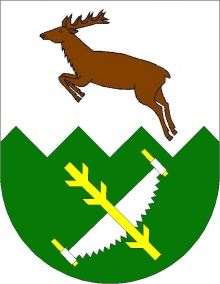 USNESENÍz 10. zasedání Zastupitelstva obce Lesonice,konaného dne 23. 6. 2016 v budově Obecního úřadu v Lesonicích.Zastupitelstvo obce schválilo:1/2016/10  - OZV č. 1/2016 o zákazu konzumace alkoholických nápojů na veřejnosti2/2016/10 – prodej nepotřebného majetku – okružní pilu za částku 3.000 Kč Karlu Jasanskému a míchačku za částku 3.000 Kč stavební firmě Fojtl Čáslavice, záměr vyvěšen dne 6.6. 20163/2016/10 – záměr prodeje p.č. 592, k.ú. Lesonice, druh pozemku – ostatní plocha, způsob využití – ostatní komunikace, výměra 3138 m2 4/2016/10 – plán opatření pro případ havárie firmy Rolnická společnost Lesonice5/2016/10 – zahájení přípravných prací a vypracování variantních řešení k zásobování obce Lesonice a Dolní Lažany pitnou vodou6/2016/10 – zakoupení párty stanu pro pořádání sportovních a kulturních akcí7/2016/10 – schválení rozdělení pozemku p.č. 92, k.ú Horní Lažany a vypracování geometrického plánu, kdy hranice pozemku bude tvořit okraj komunikace a plot objektu p.č. 9/1, k.ú. Horní Lažany8/2016/10 – prodej p.č. 89, k.ú. Horní Lažany za cenu 49.000 Kč dle znaleckého posudku č. 3510-26/2016, zpracovaným Ing. Lubomírem KrejčímZastupitelstvo bere na vědomí:průběžnou zprávu o evidenci a vymáhání pohledávek obce žádost o pronájem pozemků ze strany Rolnické společnosti Lesoniceprojekt na vznik 5-6 malometrážních bytů v podkroví domu čp. 169 v obci Lesoniceinformace ohledně jednání o převodu Sokolovny a o podpisu smluvinformace o rozpočtových úpravách č. 4/2016informace o kulturních akcích v obci LesoniceZapsal: Michal CaklOvěřovatelé:  Radek Roupec………………................................. dne .........................................Miroslav Zikmund……......................................dne .........................................Starosta:       Mgr. Zbyněk Nejezchleba............................... dne ........................................